Г О Р О Д С К О Й   В Ы С Т А В О Ч Н Ы Й   З А Л    П Р И Г Л А Ш А Е Т  :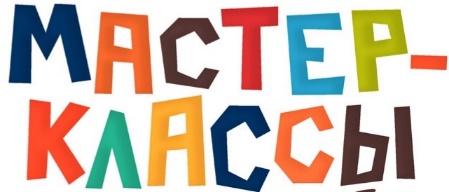 ДЛЯ ГРУПП ДЕТСКИХ САДОВИ МЛАДШЕЙ ШКОЛЫ (1-3 КЛАСС).ОСЕНЬ 2018В период работы выставки Ольги Юнтунен и Александра Костюкова (живопись, графика) с 30.08 по 23.09.2018 ● ПРОГРАММА "ЗАГАДКИ ПЕЙЗАЖА " (экскурсия + мастер-класс)
Экскурсия по выставке, знакомство с живописными и графическими пейзажами, разговор о разных техниках живописи. (20 минут для детских садов, 30 мин для школьников)+ Мастер-класс "Пейзаж с дождем" (индивидуальная работа, вырезаем, рисуем акварелью с помощью сапожной щетки) (30 минут).  Программа рассчитана на среднюю, старшую, подготовительную группы и начальные классы школы. 

В период работы выставки «Вместе» (живопись, графика \ Новгород, Петрозаводск, Олонец) с 27.09 по 21.10.2018● ПРОГРАММА "ВРЕМЕНА ГОДА " (экскурсия + мастер-класс)
Экскурсия по выставке, обсуждение видов изобразительного искусства – графики и живописи. Разговор о пленерной живописи. (20 минут для детских садов 30 минут для школьников) + Мастер-класс "Крутящийся календарь" (индивидуальная работа, бумага, масляная пастель, маркеры, брадсы) (30 минут). Программа рассчитана на среднюю, старшую, подготовительную группы и начальные классы школы. В период работы выставки Надежды Белой и Алексея Лебедева (живопись, скульптура, декоративно-прикладное искусство \ С-Петербург) с 26.10 по 18.11.2018● ПРОГРАММА "ПРИРОДА В СТЕКЛЕ И МЕТАЛЛЕ " (экскурсия + мастер-класс)
Экскурсия по выставке, обсуждение видов изобразительного искусства – декоративной скульптуры и живописи. Разговор об арт-объектах из стекла и металла. (20 минут для детских садов, 30 минут для школьников) + Мастер-класс "Витражное окно" (индивидуальная работа, пластик, маркеры) (30 минут). Программа рассчитана на среднюю, старшую, подготовительную группы и начальные классы школы. ----------------------------------------------------------------------------------------------------------------------------------------ЦЕНА БИЛЕТА НА ЗАНЯТИЕ - 100 р.\чел. Занятия проводятся только для групп от 5 до 25 человек по предварительной записи. Занятие проводится только для 1 группы одновременно. Ведёт занятия (экскурсия + мастер-класс) – педагог-художник Майя Васильевна Савчук.КОНТАКТЫ: Петрозаводск, пр. Ленина 26 • Режим работы: Вт.-Вск. – 12:00 – 19:00. Касса работает до 19:30 • Заказа экскурсий и мастер-классов  по тел.: 78-16-50 • E-mail: cultur@sampo.ru \  http://gvz-ptz.ru/  •  https://vk.com/gvz_ptz  •   https://vk.com/artstudia_gvz 